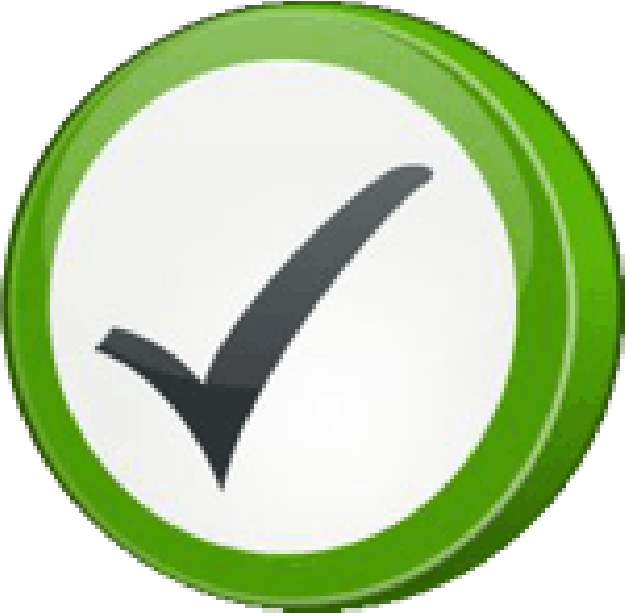 Перечень лекарственных препаратов  для бесплатного обеспечения по ВЗНС информацией можно ознакомиться в пункте выписки рецептов: кабинет №201 а (2 этаж)на сайте ГБУЗ ТО «Областной клинический кардиологический диспансер»www.cardio-69.ruНа 2018 год утвержден  приложением 3 распоряжения Правительства РФ от 23 октября 2017 г. № 2323-р «Перечень лекарственных препаратов, предназначенных для обеспечения лиц, больных гемофилией, муковисцидозом, гипофизарным нанизмом, болезнью Гоше, злокачественными новообразованиями лимфоидной, кроветворной и родственных им тканей, рассеянным склерозом, лиц после трансплантации органов и (или) тканей, согласно»  